 ПРИКАЗО переходе на обучение с помощью дистанционных технологийВ соответствии с приказом Министерства образования РД №17 от 18 марта 2020г. «О введении режима повышенной готовности» и в целях недопущения распространения  коронавирусной инфекции (2019-nCoV)  в образовательных организациях..ПРИКАЗЫВАЮ:1. Обучающихся   МБОУ «Сегелярская начальная школа» перевести на дистанционное освоение образовательных программ в период с  07.04.2020г. по 30.04.2020г.2.Алиевой З.Г.,  директору школы:Провести методическое совещание с педагогами школы по использованию электронных информационно-образовательных систем (ЭИОС) для работы и обучения в дистанционном формате в срок до 15.04.2020г.Обеспечить методическую помощь преподавателям, которые не имеют достаточного опыта использования ЭИОС в ежедневной практике.Провести корректировку содержания рабочих программ, предусмотрев включение в самостоятельную работу обучающихся освоение онлайн-курсов или их частей, а также выполнение заданий, компенсирующих содержание учебного материала.Внести коррективы в расписание занятий, сократив время проведения дистанционного урока до 25 минут в 3 классе, а в 1- 2 классах -20 мин.        Перемены длятся по 10 мин.3. Классным руководителям:Довести до сведения родителей и обучающихся информацию о переходе на дистанционное обучение в период с 07.04.2020г. по 30.04.2020г.Провести с родителями информационную работу по выбору формы дистанционного обучения в виде письменного заявления.Провести разъяснительную работу с обучающимися о том, что переход на дистанционное обучение не освобождает от необходимости регулярной учебной работы и текущего контроля успеваемости.Провести разъяснительную работу с обучающимися по соблюдению санитарно противоэпидемических мер.4 Алиеву МК — классному руководителю начальных классов:Выявить материально незащищенные семьи обучающихся, которые не имеют необходимой техники для возможности учиться дистанционно.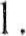 Обеспечить ежедневный мониторинг фактически присутствующих обучающихся, которые охвачены дистанционным обучением, и тех, кто не участвует в образовательном процессе по причине болезни.Контролировать обучающихся из группы риска: их местонахождение, участие в образовательном процессе, выполнение домашних заданий.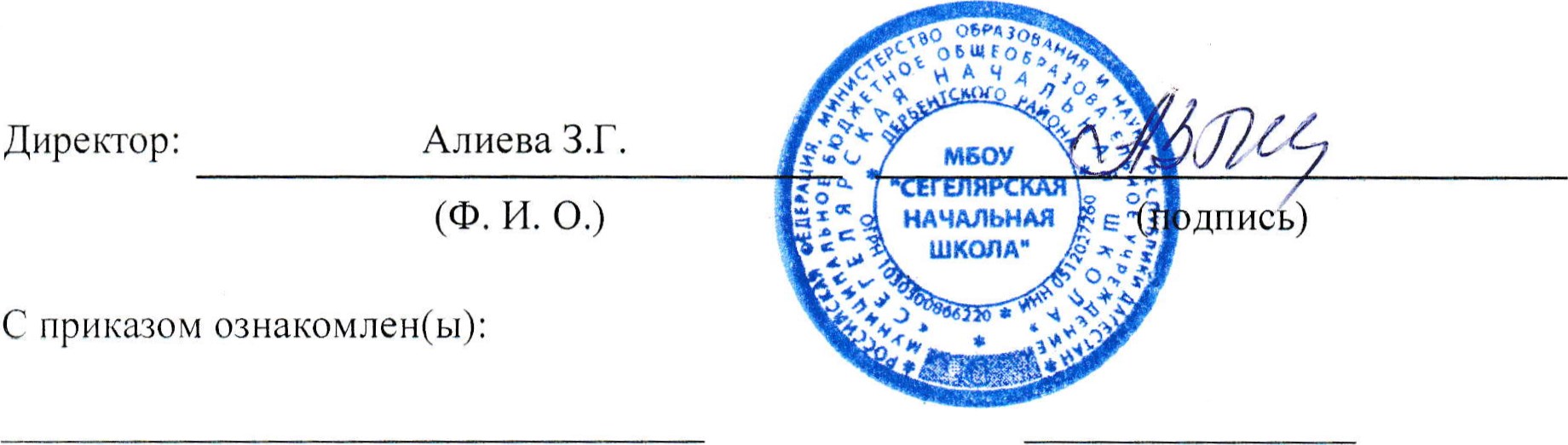 __________________________________	________________Муниципальное бюджетное общеобразовательное учреждение«Сегелярская начальная школа»от07.04.2020г.№68с.Сегелер